Đề 11PHẦN 1 ( 3 điểm):  Chọn câu đúngBài 3 (2): Ba trăm, hai đơn vị, bốn phần mười và sáu phần nghìn đơn vị  được viết là:A.32,406		B. 302,46		C. 302,4006	D.302,406Bài 3 (2): 8m²3dm² viết thành số thập phân là:   A.8,3m²		B. 8,30 m²		C. 8,03 m²		D. 8,003 m²	Bài 3 (2): Một  hình thang cĩ tổng số đo hai cạnh đáy là 6,5m và chiều cao là 3,4m thì diện tích hình thang đó là :A. 22,1m²		B.11,05m²		C.22,1cm²		D. 11,05cm²PHẦN 2 ( 7điểm)                  Bài 1 (2): Tính:A.3,2 – (2,08+0,75 )=                                            B. 2,75 + 1,8 x 2,3 = Bài 2 (3): Một tấm bìa hình tam giác vuông có tổng số đo hai cạnh góc vuông là 9,8dm. Cạnh góc vuông thứ nhất bằng ¾ cạnh góc vuông thứ hai. Tính diện tích tấm bìa hình tam giác đó.Bài 3 (2): Hình thang ABCD và hình tam giác BEC có các các số đo như hình vẽ. Tính diện tích hình thang ABCD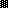 